Write cards to seniors!Most nursing homes and senior living facilities are on lock down and not allowing any visitors. Some seniors are feeling very isolated and lonely during this unprecedented time. Join us in helping lift their spirits by writing cards or drawing pictures. This can be a fun activity for people of all ages. Get creative! Maybe create a crossword puzzle for them to fill out as an activity or include an encouraging quote. Your letter would be a small act of kindness that will make a big difference to them! See below the senior living communities in southeast Denver who are accepting cards by mail and email: Brookdale – Tamarac • Mail to: Brookdale Tamarac Square (Attn: Shannon Arwood-Dionese) 8030 E Girard Avenue, Denver, CO 80231 • Or scan your card and email to: sarwooddionese@brookdale.com Subject Line: “Senior Card Project” Carillon at Belleview Station • Mail to: The Carillon at Belleview Station (Attn: Angie Erickson) 4855 S Niagra St, Denver, CO 80237 • Or scan your card and email to: aerickson@leisure.com Subject Line: “Senior Card Project” Clermont Park • Mail to: Clermont Park (Attn: Andrew Sharp) 2479 S Clermont St, Denver, CO 80222 • Or scan your card and email to: cpcardproject@gmail.com Subject Line: “Senior Card Project” Porter Place • Mail to: Porter Place (Attn: Trina McCray) 1001 E Yale Ave, Denver, CO 80210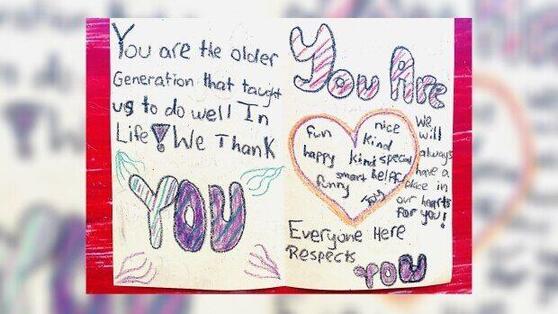 